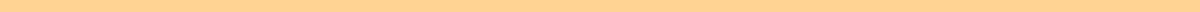 Business Proposal Letter For ServicesJane Smith
Project Manager
Innovative Solutions Inc.
123 Innovation Drive
Tech City, NY 12345
jane.smith@innovativesolutions.com
555-678-9101
May 27, 2024John Doe
Sales Director
TechCorp Solutions
456 Technology Lane
Business City, NY 67890Dear Mr. Doe,Subject: Business Proposal for IT Consulting ServicesI am writing on behalf of Innovative Solutions Inc. to present our business proposal for providing IT consulting services to TechCorp Solutions. Our company specializes in delivering comprehensive IT solutions that enhance operational efficiency, security, and scalability. We believe our expertise aligns well with your needs and can significantly benefit your organization.Service Overview:We propose the following IT consulting services tailored to meet the specific requirements of TechCorp Solutions:IT Infrastructure Assessment and OptimizationConduct a thorough assessment of your current IT infrastructure.Identify areas for improvement and optimization to enhance performance and reduce costs.Provide recommendations and implement solutions for upgrading hardware and software.Cybersecurity EnhancementPerform a comprehensive security audit to identify vulnerabilities.Develop and implement robust security protocols to safeguard your data and IT assets.Conduct regular security training for your staff to ensure compliance with best practices.Cloud Integration and ManagementAssess your current systems and provide a seamless transition to cloud-based solutions.Manage and monitor cloud services to ensure optimal performance and security.Provide ongoing support and maintenance for cloud infrastructure.IT Support and MaintenanceOffer 24/7 technical support to address any IT issues promptly.Perform regular maintenance checks to prevent potential problems.Provide user training and support to ensure efficient use of IT resources.Proposed Benefits:Improved Efficiency: Streamlined IT processes leading to enhanced productivity.Cost Savings: Optimized IT infrastructure reducing operational costs.Enhanced Security: Robust cybersecurity measures protecting sensitive data.Scalability: Flexible IT solutions that grow with your business needs.Implementation Timeline:We propose the following timeline for the implementation of our services:Week 1-2: Initial assessment and planning.Week 3-4: Implementation of infrastructure optimization and security enhancements.Week 5-6: Cloud integration and transition.Ongoing: Continuous support and maintenance.Pricing:Our services are competitively priced and tailored to your specific needs. A detailed cost breakdown is provided in the attached proposal document.Next Steps:We would be delighted to discuss this proposal further and answer any questions you may have. Please contact me at 555-678-9101 or jane.smith@innovativesolutions.com to schedule a meeting at your earliest convenience.Thank you for considering Innovative Solutions Inc. as your IT consulting partner. We look forward to the opportunity to work with TechCorp Solutions and contribute to your continued success.Sincerely,Jane Smith
Project Manager
Innovative Solutions Inc.